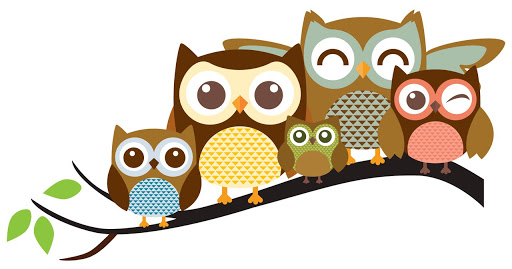 	SPORTINĖS UŽDUOTĖLĖS PELĖDŽIUKAMSSveiki vaikučiai ir jų tėveliai! Kviečiu visus visus pasportuoti kartu. Ir vaikučius ir tėvelius. Mankštelės: https://www.youtube.com/watch?v=6vJERvzM0rYhttps://www.youtube.com/watch?v=XqZsoesa55whttps://www.youtube.com/watch?v=KVE-T2_vLpYIr kiekvieną dienelę atlikime šiuos pratimukus:Pirmadienis – metam kamuoliuką į viršų ir sugaunam 10 kartųAntradienis – pasportuojam su Marsiečiu; https://www.youtube.com/watch?v=3LOcjGS_EEg&t=12sTrečiadienis – jei geras oras ir yra  galimybė einame į lauką. Pabėgioti ratuku: į vieną pusę bėgame 3 ratukus ir į kitą pusę.Ketvirtadienis -  į svečius pasikvieskime futbolininkus: https://www.youtube.com/watch?v=gCzgc_RelBAPenktadienis -  paimkime į rankas tuščia  buteliuką ir sugaukime viena ranka 10 kartų ir kita.O dabar kviečiu ir tėvelius pasportuoti. Surinkite savo vardo raides ir atlikite pratimus. 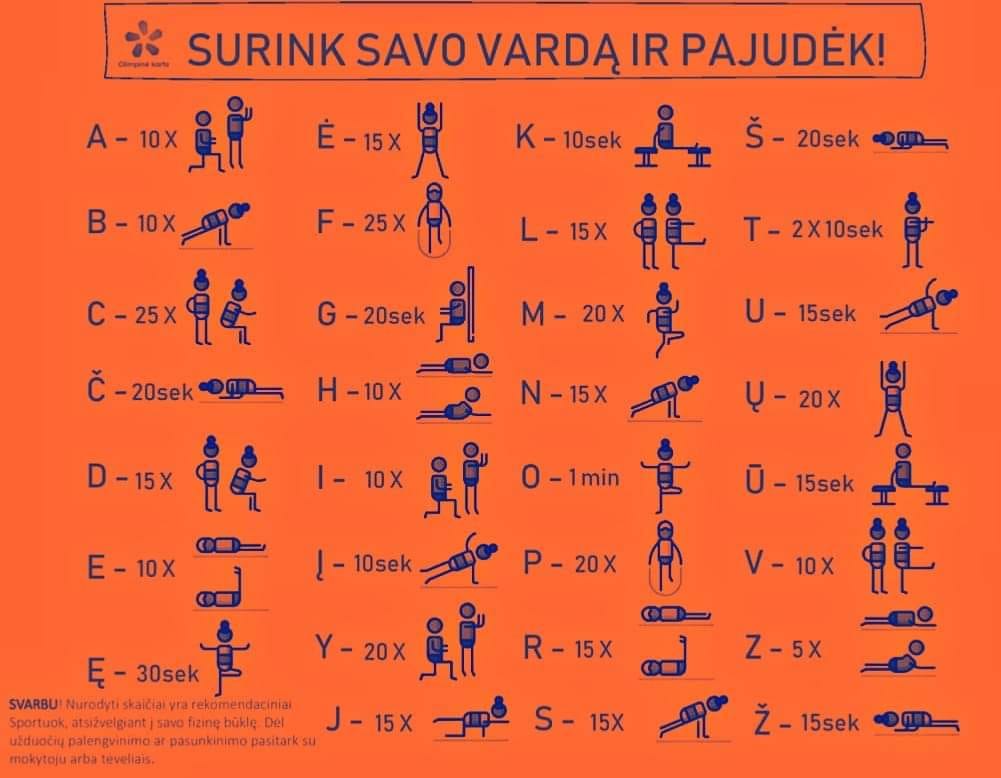 Sėkmės !  